INDIGENOUS CULTURAL AWARENESS TRAINING DAY9:00 am to 4:00 pm WEDNESDAY 24 August 2016Frenchville Sports Club, Clifton Street, NORTH ROCKHAMPTONCost: $165 per person including GSTMorning tea & lunch will be provided, as well as tea & coffeeFor bookings contact Wade Mann on 0429 395 840 orEmail: wademann64@hotmail.comParticipants will be welcomed with a traditional Welcome to Country and performances by traditional Darumbal dancers.   This training will be open to EVERYONE Indigenous and non-Indigenous (businesses, non-profit organisations, government departments, schools, universities, TAFE colleges, hospitals, sporting clubs and individuals).Topics covered by the training include:Darumbal history pre-European settlersStructure of Darumbal Land & Structure of Darumbal TribesBush Medicine & Traditional FoodDancing, Painting & StorytellingInitiation                                                          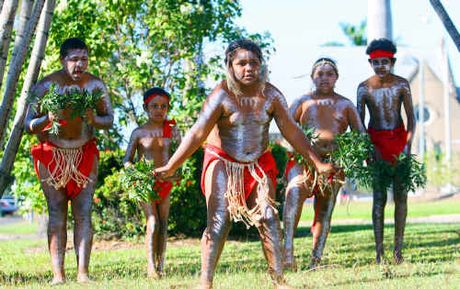 MarriageHuntingMaking weapons and toolsScarred trees and traditional uses of treesBurialsSmoking CeremoniesParticipation in Indigenous GamesMassacres around Central QueenslandHistory of removal from landIssues in CommunityNeglect of childrenIndigenous healthIndigenous employmentPolice